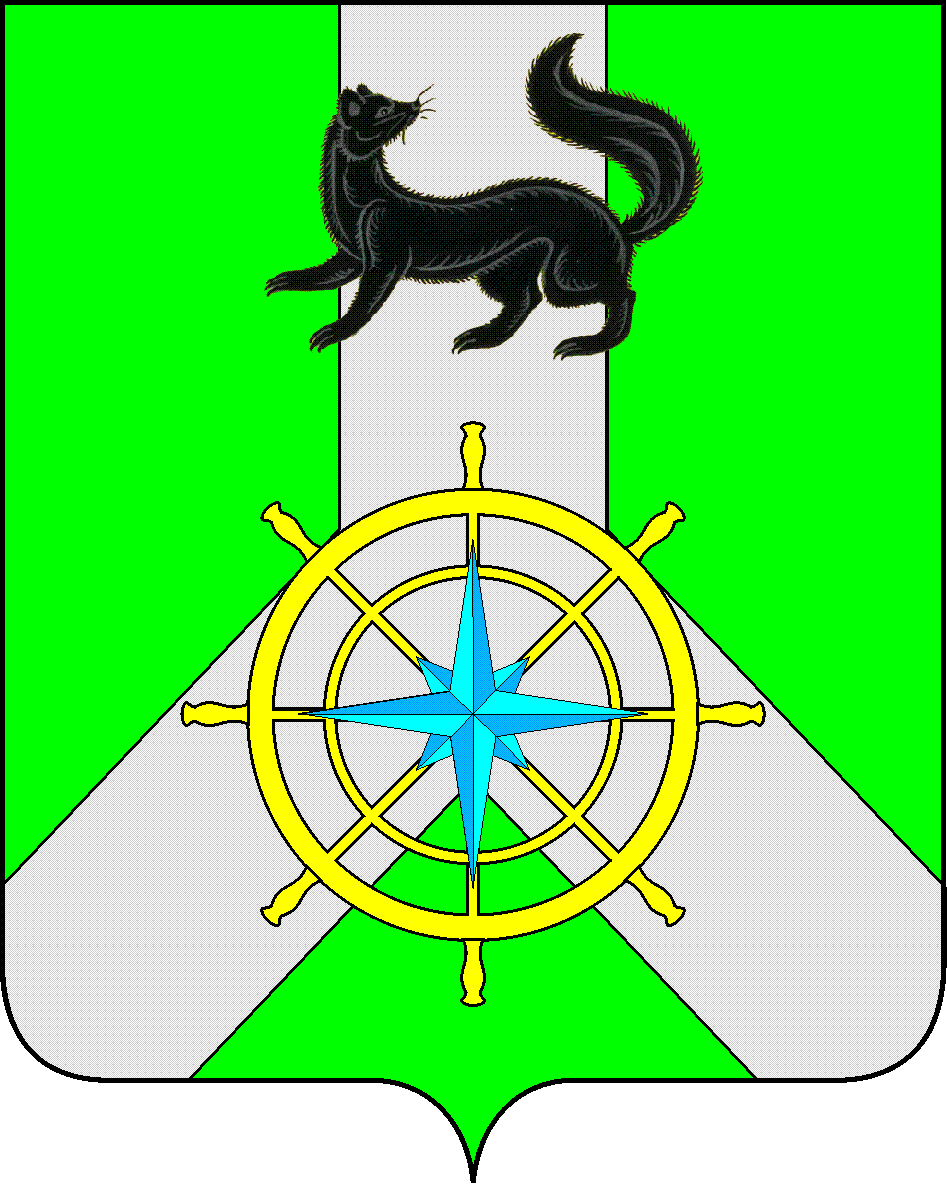 Р О С С И Й С К А Я   Ф Е Д Е Р А Ц И ЯИ Р К У Т С К А Я   О Б Л А С Т ЬК И Р Е Н С К И Й   М У Н И Ц И П А Л Ь Н Ы Й   Р А Й О НА Д М И Н И С Т Р А Ц И Я П О С Т А Н О В Л Е Н И ЕОб утверждениимуниципальной программыВ целях обеспечения эффективности и результативности расходования бюджетных средств, в соответствии со ст. 179 Бюджетного кодекса РФ, «Положением о порядке принятия решений о разработке муниципальных программ Киренского района и их формирования и реализации» (далее - Положение), утверждённым постановлением от 04.09.2013 г. №690ПОСТАНОВЛЯЮ:Утвердить	муниципальную программу «Развитие жилищно-коммунального хозяйства в Киренском районе на 2014-2016 г.г.»Настоящее постановление подлежит официальному опубликованию в Бюллетене «Киренский районный вестник»Данное постановление вступает в силу с момента опубликования, но не ранее чем с 01.01.2014г.Мэр района 								 П.Н. Неупокоевот 24 декабря 2013 г.№ 1120г.Киренск